St Marks Holiday Kids Club
Enrolment Form 2017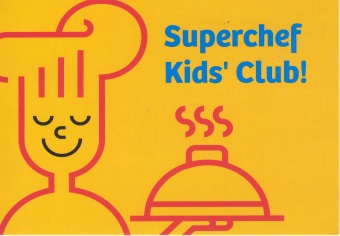 Name(s) and age(s) of children e.g. Thomas (7), Edith (5):
               ____________________________________________________
               ____________________________________________________
Address: ____________________________________________________
                ____________________________________________________Parent/Guardian’s Name: _________________________________________
Contact Phone Number: __________________________________________Please provide details below of any allergies, medical conditions or special dietary requirements.
_________________________________________________________________________________________________________________________________________________________________________________
Please send children with a labelled water bottle and footwear appropriate for games and sports.  No thongs please.
Program Fees and Attendance:Program fees are $5 per child each day, with a $10 maximum per family each day.  Receive a discount by paying for all four days in advance!
Please tick days of attendance.                                            	    (per child/per family)
□ Monday				$5/$10				=		
□Tuesday				$5/$10				=
□ Wednesday			$5/$10				=		
□Thursday				$5/$10				=
□ Friday				$5/$10				=
□ Full program attendance 	$20/$30				=
                                                                      TOTAL FEES PAID:__________Do you consent to your contact details being kept on file to be contacted regarding future children’s or family events and programs at St Marks?  Your details will never be passed on to a third party.
□  Yes	□  No	Do you give St Marks Holiday Kids Club permission to photograph your child/ren in the course of the program and for those images to possibly be used in future reporting and advertising for the program? 
□  Yes	□  No		Signed: _____________________  Date:  _______